План-конспект занятияпедагога дополнительного образованияДымчак Ольга НиколаевнаОбъединение: Вольная борьбаГруппа: 01-64, 01-65Дата проведения: 27.12.2022.Время проведения: 09:00-10:30; 12:20-13:50.Тема занятия: Эстафета. Контрприёмы в партере.  Проход в ноги.Цель занятия: 1. Развивать познавательную активность и интерес к занятиям вольной борьбой и спортом целом.2. Сформировать установку на здоровый образ жизни.ПОДГОТОВИТЕЛЬНАЯ ЧАСТЬ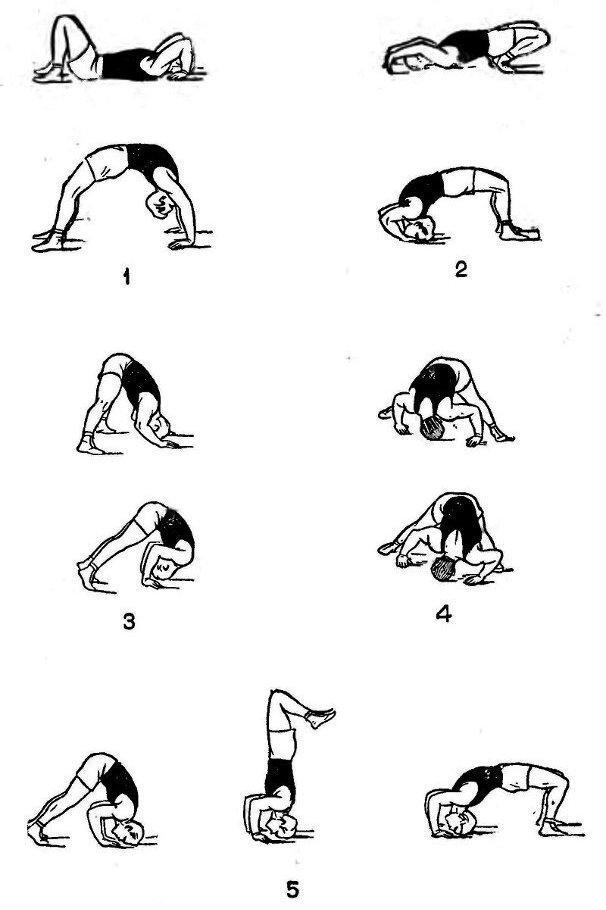 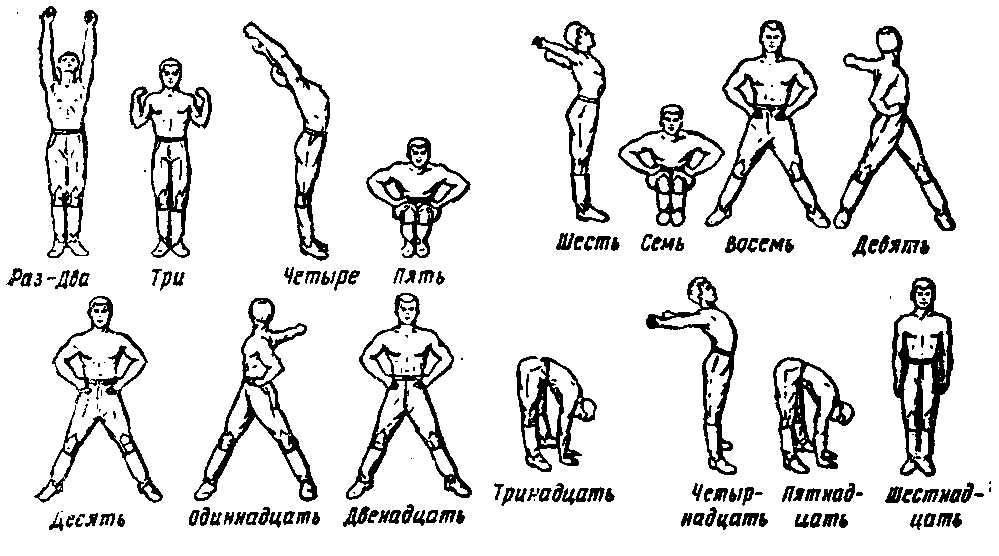 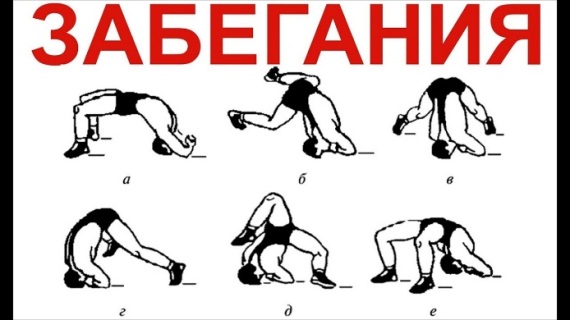 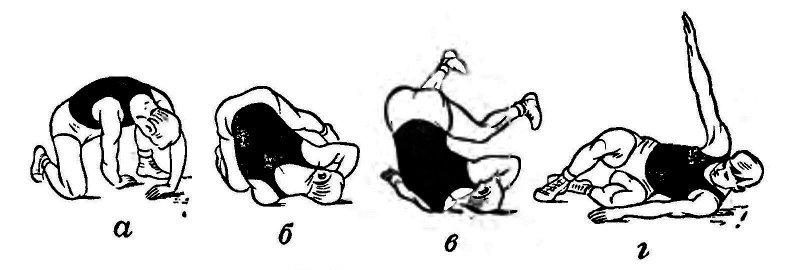 ОСНОВНАЯ ЧАСТЬ1. Эстафета. Контрприёмы в партере.  Проход в ноги.Переходим по ссылке смотри подробную информациюhttps://yandex.ru/video/preview/7432899716185932911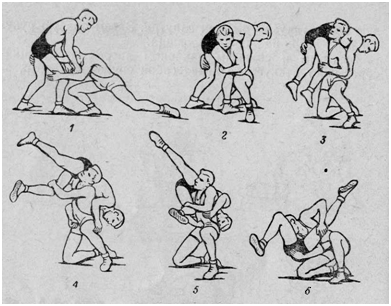 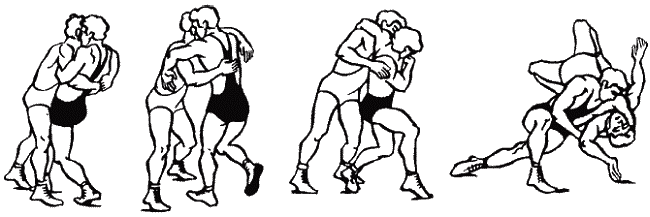 ЗАКЛЮЧИТЕЛЬНАЯ ЧАСТЬ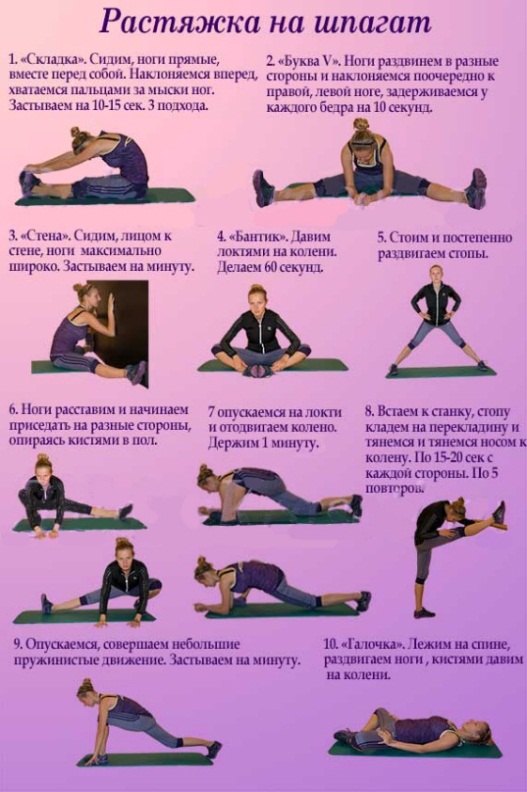 Домашнее задание: Выполняем упражнение 2 подхода по 15 раз.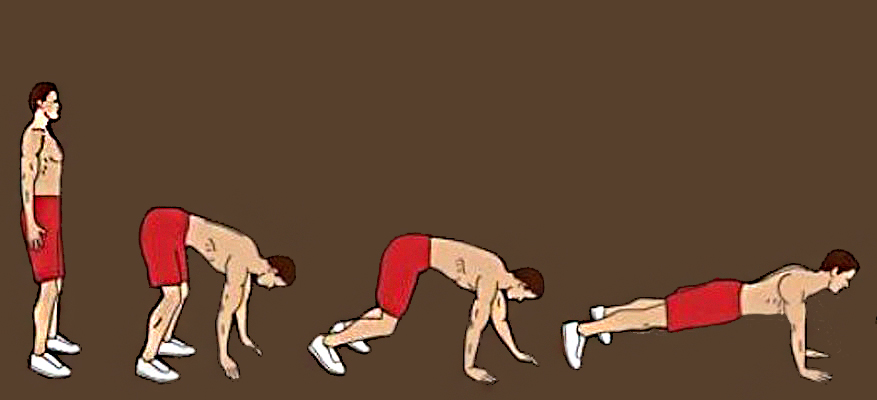 Обратная связь:Фото самостоятельного выполнения задания отправлять на электронную почту metodistduz@mail.ru для педагога      Дымчак О.Н.                                                                       (ФИО)